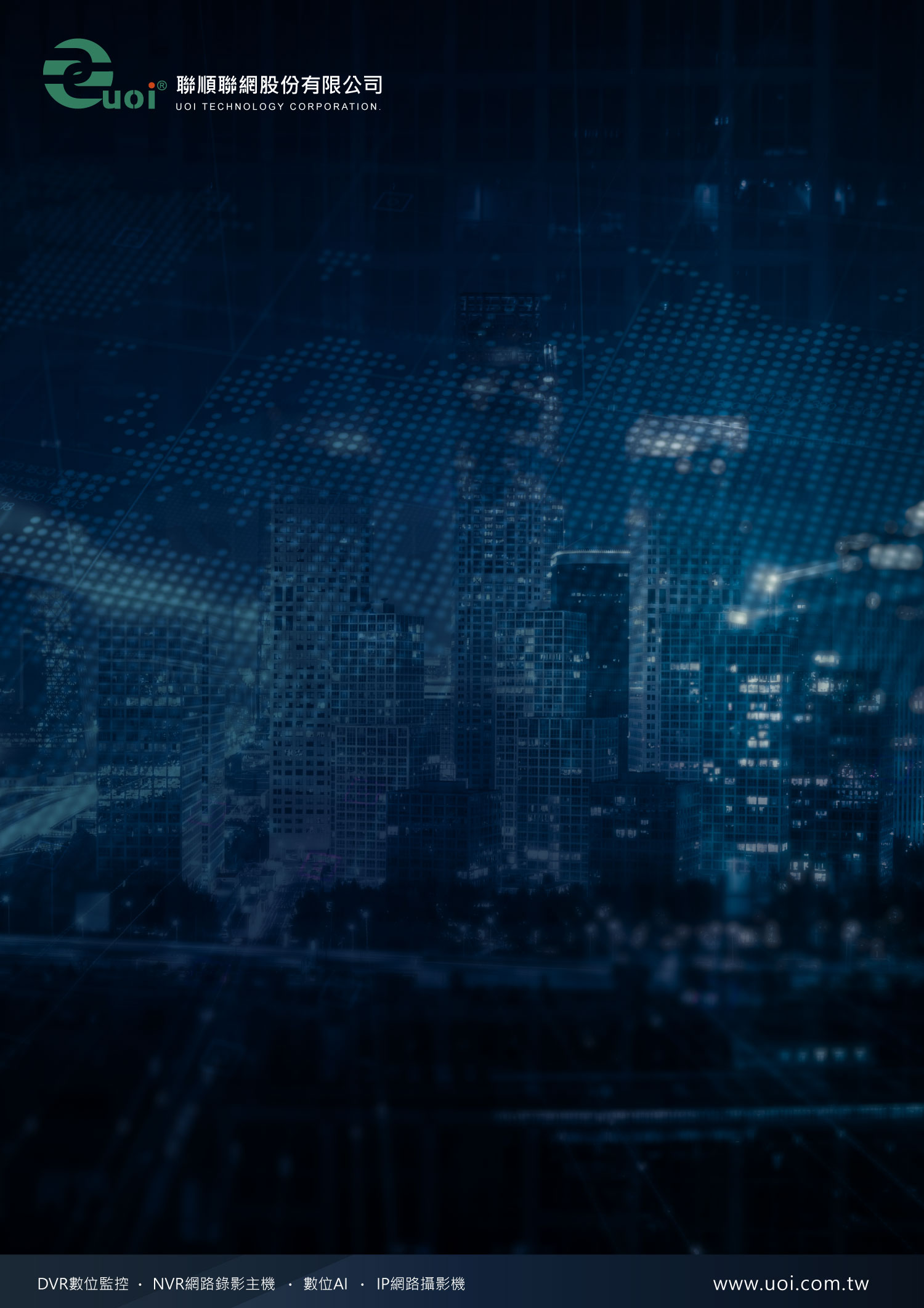 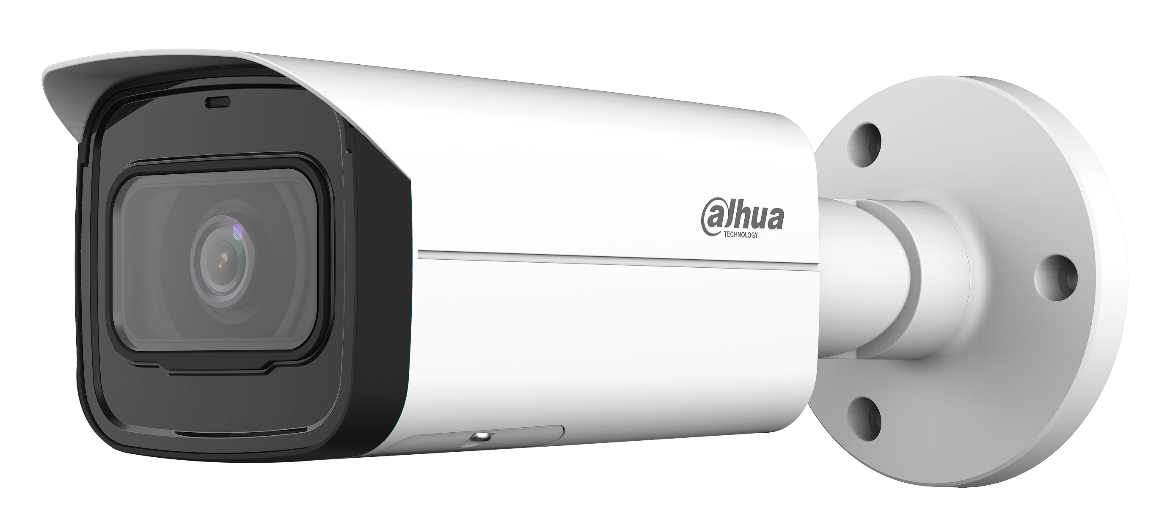 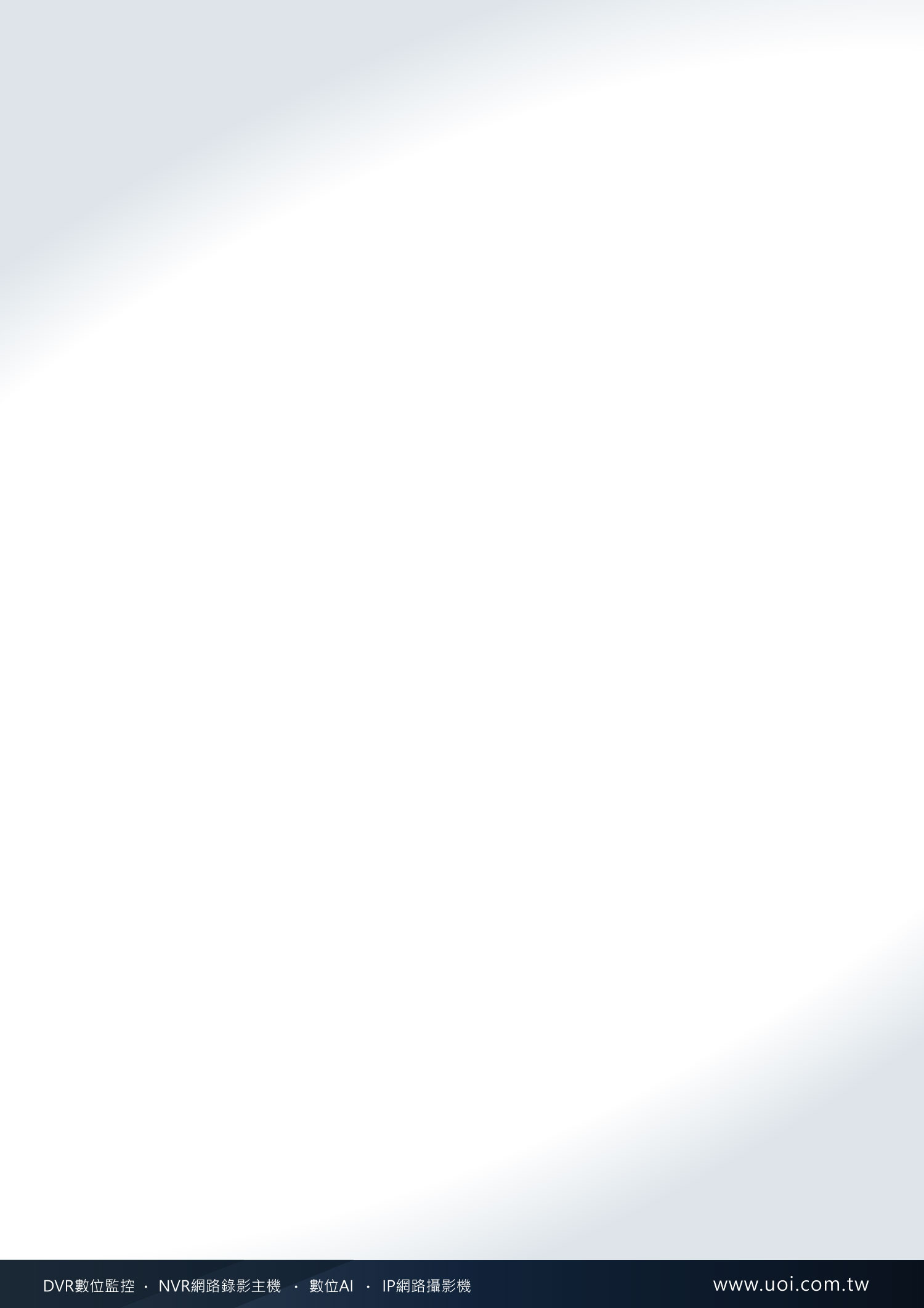 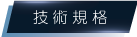 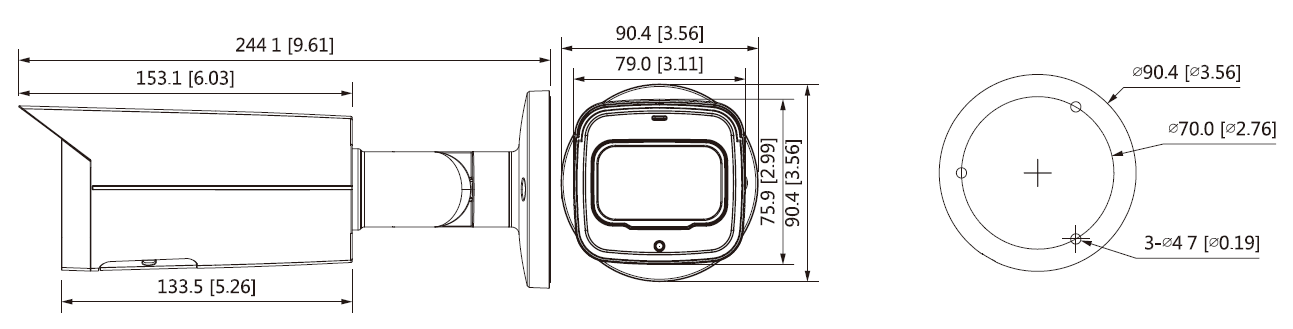 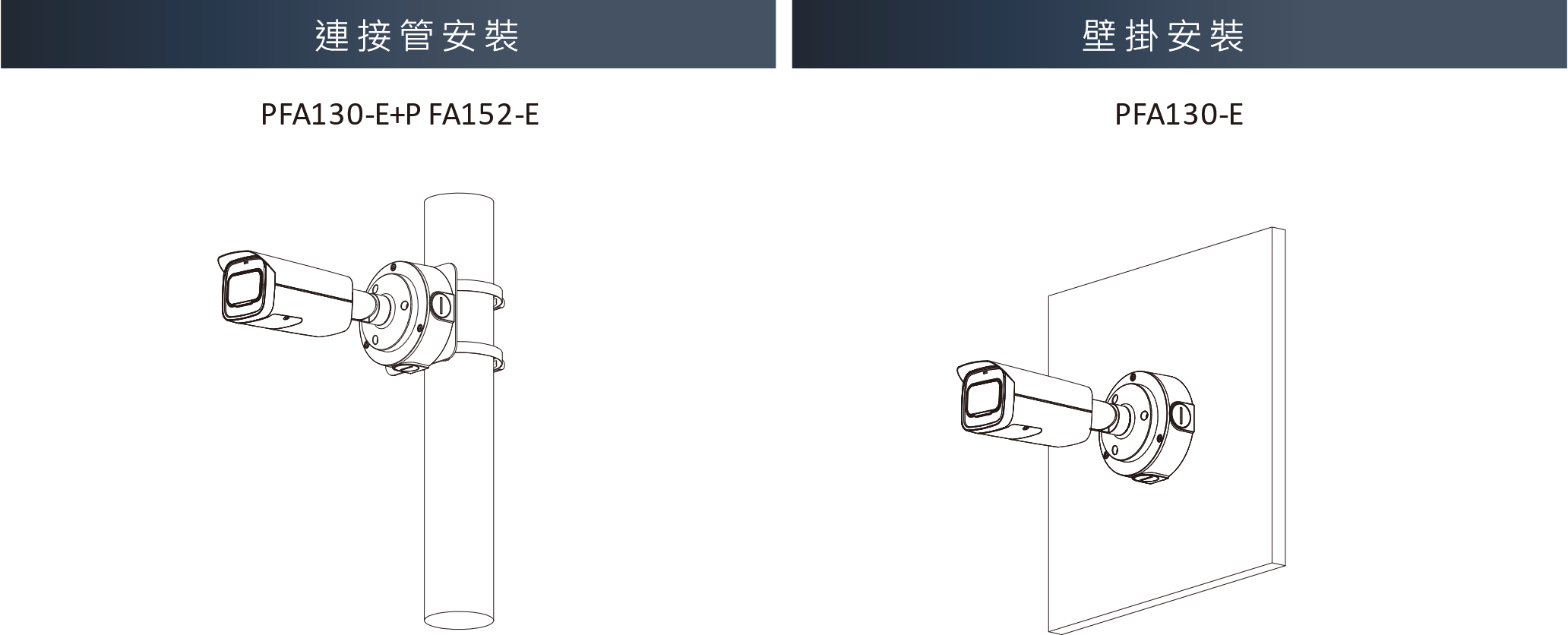 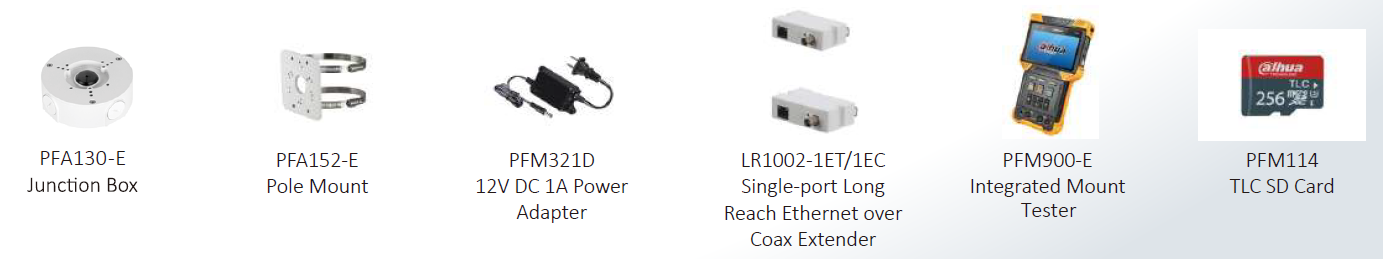 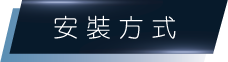 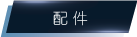 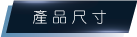 型號IPC-HFW2231TN-AS-S2IPC-HFW2231TN-AS-S2IPC-HFW2231TN-AS-S2IPC-HFW2231TN-AS-S2IPC-HFW2231TN-AS-S2攝像元件1/2.8” 200萬 CMOS1/2.8” 200萬 CMOS1/2.8” 200萬 CMOS1/2.8” 200萬 CMOS1/2.8” 200萬 CMOS有效像素1920 (H) × 1080 (V)1920 (H) × 1080 (V)1920 (H) × 1080 (V)1920 (H) × 1080 (V)1920 (H) × 1080 (V)RAM/ROM128MB / 128MB128MB / 128MB128MB / 128MB128MB / 128MB128MB / 128MB掃描系統逐行掃描逐行掃描逐行掃描逐行掃描逐行掃描電子快門自動 / 手動，1/3~1/100,000s自動 / 手動，1/3~1/100,000s自動 / 手動，1/3~1/100,000s自動 / 手動，1/3~1/100,000s自動 / 手動，1/3~1/100,000s最低照度0.002 Lux@F1.60.002 Lux@F1.60.002 Lux@F1.60.002 Lux@F1.60.002 Lux@F1.6S/N信噪比> 56 dB> 56 dB> 56 dB> 56 dB> 56 dB紅外線距離80 m (262.5 ft)80 m (262.5 ft)80 m (262.5 ft)80 m (262.5 ft)80 m (262.5 ft)紅外線開/關自動/手動自動/手動自動/手動自動/手動自動/手動紅外線鏡頭4 顆 IR LED4 顆 IR LED4 顆 IR LED4 顆 IR LED4 顆 IR LED視角平移: 0°~360°，傾斜 0°–90°，旋轉: 0°~360°平移: 0°~360°，傾斜 0°–90°，旋轉: 0°~360°平移: 0°~360°，傾斜 0°–90°，旋轉: 0°~360°平移: 0°~360°，傾斜 0°–90°，旋轉: 0°~360°平移: 0°~360°，傾斜 0°–90°，旋轉: 0°~360°鏡頭鏡頭鏡頭鏡頭鏡頭鏡頭類型固定固定固定固定固定安裝類型M12M12M12M12M12鏡頭選擇3.6 mm、6 mm、8mm3.6 mm、6 mm、8mm3.6 mm、6 mm、8mm3.6 mm、6 mm、8mm3.6 mm、6 mm、8mm最大光圈3.6 mm: F1.6 、 6 mm: F1.6 、 8 mm: F1.63.6 mm: F1.6 、 6 mm: F1.6 、 8 mm: F1.63.6 mm: F1.6 、 6 mm: F1.6 、 8 mm: F1.63.6 mm: F1.6 、 6 mm: F1.6 、 8 mm: F1.63.6 mm: F1.6 、 6 mm: F1.6 、 8 mm: F1.6視野角度3.6 mm: Horizontal 87° × Vertical 46° × Diagonal 104°6 mm: Horizontal 54° × Vertical 29° × Diagonal 63°8 mm: Horizontal 41° × Vertical 22° × Diagonal 47°3.6 mm: Horizontal 87° × Vertical 46° × Diagonal 104°6 mm: Horizontal 54° × Vertical 29° × Diagonal 63°8 mm: Horizontal 41° × Vertical 22° × Diagonal 47°3.6 mm: Horizontal 87° × Vertical 46° × Diagonal 104°6 mm: Horizontal 54° × Vertical 29° × Diagonal 63°8 mm: Horizontal 41° × Vertical 22° × Diagonal 47°3.6 mm: Horizontal 87° × Vertical 46° × Diagonal 104°6 mm: Horizontal 54° × Vertical 29° × Diagonal 63°8 mm: Horizontal 41° × Vertical 22° × Diagonal 47°3.6 mm: Horizontal 87° × Vertical 46° × Diagonal 104°6 mm: Horizontal 54° × Vertical 29° × Diagonal 63°8 mm: Horizontal 41° × Vertical 22° × Diagonal 47°光圈類型固定光圈固定光圈固定光圈固定光圈固定光圈最短對焦距離3.6 mm: 1.2 m (3.9 ft) 、 6 mm: 2.5 m (8.2 ft) 、 8 mm: 4 m (13.1 ft)3.6 mm: 1.2 m (3.9 ft) 、 6 mm: 2.5 m (8.2 ft) 、 8 mm: 4 m (13.1 ft)3.6 mm: 1.2 m (3.9 ft) 、 6 mm: 2.5 m (8.2 ft) 、 8 mm: 4 m (13.1 ft)3.6 mm: 1.2 m (3.9 ft) 、 6 mm: 2.5 m (8.2 ft) 、 8 mm: 4 m (13.1 ft)3.6 mm: 1.2 m (3.9 ft) 、 6 mm: 2.5 m (8.2 ft) 、 8 mm: 4 m (13.1 ft)DORI距離鏡頭偵測(m)觀察(m)辨識(m)識別(m)DORI距離3.6mm55.2m(181.1 ft)22.1 m(72.5 ft)11.0 m(36.1 ft)5.5 m (18.0 ft)DORI距離6 mm82.8 m(271.7 ft)33.1 m(108.6 ft)16.6 m(54.4 ft)8.3 m(27.2 ft)DORI距離8 mm110.3m(361.9 ft)44.1 m(144.7 ft)22.1 m(72.5 ft)11.0 m(36.1 ft)智能分析智能分析智能分析智能分析智能分析IVS絆線、入侵絆線、入侵絆線、入侵絆線、入侵絆線、入侵影像影像影像影像影像壓縮H.265 / H.264 / H.264B / MJPEG(輔碼流)H.265 / H.264 / H.264B / MJPEG(輔碼流)H.265 / H.264 / H.264B / MJPEG(輔碼流)H.265 / H.264 / H.264B / MJPEG(輔碼流)H.265 / H.264 / H.264B / MJPEG(輔碼流)智能編碼智能H.265+ / 智能H.264+智能H.265+ / 智能H.264+智能H.265+ / 智能H.264+智能H.265+ / 智能H.264+智能H.265+ / 智能H.264+幀率主碼流: 1920 × 1080 (1 fps-25/30 fps)子碼流: 704 × 576 (1 fps-25 fps) / 704 × 480 (1 fps-30 fps)主碼流: 1920 × 1080 (1 fps-25/30 fps)子碼流: 704 × 576 (1 fps-25 fps) / 704 × 480 (1 fps-30 fps)主碼流: 1920 × 1080 (1 fps-25/30 fps)子碼流: 704 × 576 (1 fps-25 fps) / 704 × 480 (1 fps-30 fps)主碼流: 1920 × 1080 (1 fps-25/30 fps)子碼流: 704 × 576 (1 fps-25 fps) / 704 × 480 (1 fps-30 fps)主碼流: 1920 × 1080 (1 fps-25/30 fps)子碼流: 704 × 576 (1 fps-25 fps) / 704 × 480 (1 fps-30 fps)串流能力雙串流雙串流雙串流雙串流雙串流解析度1080p (1920×1080)、1.3M(1280×960)、720p (1280×720)、D1(704×576/704×480)、VGA (640×480)、CIF(352×288/352×240)1080p (1920×1080)、1.3M(1280×960)、720p (1280×720)、D1(704×576/704×480)、VGA (640×480)、CIF(352×288/352×240)1080p (1920×1080)、1.3M(1280×960)、720p (1280×720)、D1(704×576/704×480)、VGA (640×480)、CIF(352×288/352×240)1080p (1920×1080)、1.3M(1280×960)、720p (1280×720)、D1(704×576/704×480)、VGA (640×480)、CIF(352×288/352×240)1080p (1920×1080)、1.3M(1280×960)、720p (1280×720)、D1(704×576/704×480)、VGA (640×480)、CIF(352×288/352×240)位元控制CBR(固定位元率)、VBR(可變位元率)CBR(固定位元率)、VBR(可變位元率)CBR(固定位元率)、VBR(可變位元率)CBR(固定位元率)、VBR(可變位元率)CBR(固定位元率)、VBR(可變位元率)位元率H264： 32 kbps–6144 kbps / H265：12 kbps–6144kbpsH264： 32 kbps–6144 kbps / H265：12 kbps–6144kbpsH264： 32 kbps–6144 kbps / H265：12 kbps–6144kbpsH264： 32 kbps–6144 kbps / H265：12 kbps–6144kbpsH264： 32 kbps–6144 kbps / H265：12 kbps–6144kbps日夜切換自動(ICR) / 彩色 / 黑白自動(ICR) / 彩色 / 黑白自動(ICR) / 彩色 / 黑白自動(ICR) / 彩色 / 黑白自動(ICR) / 彩色 / 黑白BLC支援HLC支援WDR120dB白平衡自動 / 自然 / 路燈 / 戶外 / 手動增益控制自動 / 手動雜訊抑制3D 降噪動態偵測關 / 開， (4 區,矩形)重點區域支援 (4 區)Smart IR支援翻轉0° / 90° / 180° / 270°（支援 90°/270°，解析度為 1080p 及更低）鏡像功能支援隱私遮罩4 區矩形聲音壓縮G.711a/ G.711Mu/ G.726警報警報事件沒有SD卡、SD卡已滿、SD卡錯誤、網絡斷開、知識產權衝突、運動檢測、視頻篡改、絆線、入侵、非法訪問、電壓檢測、音頻檢測、安全異常、本地警報網路網路介面RJ-45(10/100Base-T)SDK and API支援網路安全視頻加密、韌體加密、配置加密、摘要、WSSE、帳戶鎖定、安全日誌、IP/MAC 過濾、X.509認證的生成和導入、系統日誌、HTTPS、802.1x、可信啟動、可信執行、可信升級通訊協定IPv4,IPv6,HTTP,TCP,UDP,ARP,RTP ,RTSP,RTCP,RTMP,SMTP,FTP,SFTP,DHCP,DNS,DDNS,QoS,UPnP,NTP,Multicast,ICMP,IGMP,NFS,PPPoE,Bonjour介面協定ONVIF (Profile S/Profile G/Profile T); CGI; P2P; Milestone; GenetecUser/Host20儲存功能FTP; Micro SD card (支援最大 256 G); NAS; SFTP瀏覽器IE、Chrome、Firefox管理軟體Smart PSS、DSS、DMSS智慧手機監控IOS、Android認證認證CE-LVD: EN62368-1CE-EMC: Electromagnetic Compatibility Directive 2014/30/EUFCC: 47 CFR FCC Part 15, Subpart BUL/CUL: UL60950-1 CAN/CSA C22.2 No.60950-1-07介面聲音介面1 路輸出 / 輸入(RCA port)警報輸入/輸出1 路輸入：5mA 3-5VDC / 1 路輸出：300mA 12VDC電源 / 環境 / 外觀電源供應12V DC/PoE (802.3af)電源功耗<7.8W工作溫度/濕度–40°C to +60°C (–40°F to +140°F)，濕度小於95%儲存溫度–40°C to +60°C (–40°F to +140°F)防水/防爆等級IP67 / IK10(可選)材質金屬尺寸244.1 mm × Φ90.4 mm (9.61" × Φ3.26")淨重0.91 kg (2.0 lb)總重1.16 kg (2.6 lb)